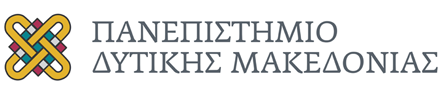 http://www.uowm.grΣΧΟΛΗ ΟΙΚΟΝΟΜΙΚΩΝ ΕΠΙΣΤΗΜΩΝΤΜΗΜΑ ΛΟΓΙΣΤΙΚΗΣ & ΧΡΗΜΑΤΟΟΙΚΟΝΟΜΙΚΗΣGR – 5010 ΚΟΙΛΑ ΚΟΖΑΝΗΣταθερό + 30 24610 68188, + Κινητό 30 6955699830kyriazog@uowm.gr 	kyrzog@gmail.comΒΙΟΓΡΑΦΙΚΟ ΣΗΜΕΙΩΜΑΔρ. Κυριαζόπουλος Γεώργιος Επίκουρος Καθηγητής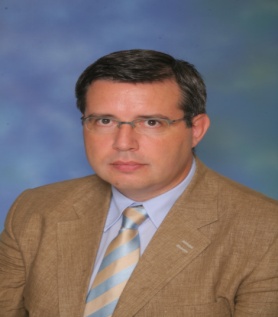 Εκπαίδευση2015: Διδακτορικό Δίπλωμα "Εξαγορές και Συγχωνεύσεις Τραπεζών - Μελέτη Χρηματοοικονομικών Επιπτώσεων" με βαθμό Άριστα από το Δημοκρίτειο Πανεπιστήμιο Θράκης.2003: Μεταπτυχιακές Σπουδές στην Τραπεζική Σχολή Κοινωνικών και Οικονομικών Επιστημών, Ελληνικό Ανοικτό Πανεπιστήμιο Πατρών. (2ο Μεταπτυχιακό).2002: Μεταπτυχιακές Σπουδές στην Διοίκηση Επιχειρήσεων (Master in Business Administration MBA), Πανεπιστήμιαo Μακεδονίας Θεσσαλονίκη (1ο Μεταπτυχιακό)1990: Πτυχιακές Σπουδές στη Οικονομική Επιστήμη, Σχολή Κοινωνικών και Οικονομικών Επιστημών, Πανεπιστήμιο Μακεδονίας Θεσσαλονίκη. Ερευνητικά ενδιαφέροντα: όλες οι θεματικές ενότητες της σύγχρονης χρηματοοικονομικής όπως είναι Συγχωνεύσεις και Εξαγορές (τραπεζών και επιχειρήσεων), Αξιολόγηση Επενδύσεων, Αποτίμηση επιχειρήσεων και τραπεζών, Σύγχρονες Μορφές Χρηματοδότησης Επιχειρήσεων και Τραπεζών, Διεθνείς Χρηματοοικονομικές Αγορές, Χρηματιστήριο, Παράγωγα Χρηματιστηριακά Προϊόντα, Μοντέλα Αποδοτικότητας, Μοντέλα Χρεωκοπίας, Stress Test Τραπεζών, Διαχείριση Κινδύνου, Ανάλυση Χρηματοοικονομικών Καταστάσεων, Οικονομικός Προγραμματισμός, Εταιρική Διακυβέρνηση, καθώς και λογιστικά θέματα όπως ΔΛΠ, Τραπεζική Λογιστική Activity Base Costing, Κλαδική Λογιστική και Λογιστική Εταιρειών.Ακαδημαϊκή Προϋπηρεσία2018 - 2019: Μέλος ΣΕΠ του Ελληνικού Ανοικτού Πανεπιστημίου Πατρών (ΕΑΠ) και υπεύθυνος του τμήματος ΙΩΑΝ1 του μεταπτυχιακού προγράμματος ΤΡΑΠΕΖΙΚΗ για την θεματική ενότητα ΤΡΑ 51 (Μαθήματα: Χρηματοοικονομική Διοίκηση, Διοίκηση Ανθρωπίνων Δυναμικού, και Στρατηγικές Τραπεζικής Ανάπτυξης). Α΄ Υπεύθυνος Επιβλέπων Καθηγητής 5 Διπλωματικών και Β΄ Υπεύθυνος Επιβλέπων σε άλλες 5 Διπλωματικές Μεταπτυχιακές Εργασίες 2017 - 2018: Μέλος ΣΕΠ του Ελληνικού Ανοικτού Πανεπιστημίου Πατρών (ΕΑΠ) και υπεύθυνος του τμήματος ΙΩΑΝ1 του μεταπτυχιακού προγράμματος ΤΡΑΠΕΖΙΚΗ για την θεματική ενότητα ΤΡΑ 51 (Μαθήματα: Χρηματοοικονομική Διοίκηση, Διοίκηση Ανθρωπίνων Δυναμικού, και Στρατηγικές Τραπεζικής Ανάπτυξης). Α΄ Υπεύθυνος Επιβλέπων Καθηγητής 5 Διπλωματικών και Β΄ Υπεύθυνος Επιβλέπων σε άλλες 5 Διπλωματικές Μεταπτυχιακές Εργασίες.2016-σήμερα: Επίκουρος Καθηγητής με γνωστικό αντικείμενο «Χρηματοοικονομική -Συγχωνεύσεις και Εξαγορές», στο τμήμα Λογιστικής και Χρηματοοικονομικής της Σχολής Οικονομικών Επιστημών του Πανεπιστημίου Δυτικής Μακεδονίας μόνιμη τακτική θέση Ε.Π. σύμφωνα με το ΦΕΚ 1322/22-12-2016 τ.Γ΄ του πρώην Τμήματος Λογιστικής και Χρηματοοικονομικής, της Σχολής Διοίκησης και Οικονομίας (Σ.Δ.Ο.), του Τ.Ε.Ι. Δυτικής Μακεδονίας, έδρα Κοζάνη. Στο διάστημα αυτό έχω διδάξει τα παρακάτω προπτυχιακά μαθήματα: Χρηματοοικονομική Διοίκηση και Πολιτική, Αποτίμηση Επιχειρήσεων, Διεθνείς Χρηματοοικονομικές Αγορές, Ανάλυση Χρηματοοικονομικών Καταστάσεων, Αξιολόγηση Επενδύσεων, Χρηματοοικονομικά Παράγωγα και Χρηματιστήριο, Σύγχρονες Μορφές Χρηματοδότησης. Παράλληλα πραγματοποιώ μέχρι και σήμερα επίβλεψη ενός σημαντικού πλήθους διπλωματικών εργασιών κυρίως χρηματοοικονομικών, αλλά και λογιστικών θεμάτων.2015-έως και σήμερα: στο Μεταπτυχιακό Πρόγραμμα του τμήματος Λογιστικής και Χρηματοοικονομικής του ΤΕΙ Δυτικής Μακεδονίας Κοίλα Κοζάνης διδάσκω το μάθημα Χρηματοοικονομική Διοικητική στο χειμερινό εξάμηνο Οκτωβρίου - Φεβρουαρίου και μέχρι σήμερα έχω διδάξει 3 κύκλους σπουδών του εν λόγω μαθήματος. Επίσης ίδιο μεταπτυχιακό πρόγραμμα στο εαρινό εξάμηνο Μάρτιος-Ιούνιος διδάσκω το μάθημα Αποτίμηση Επιχειρήσεων-Εξαγορές και Συγχωνεύσεις. Επίσης μέχρι σήμερα πραγματοποίησα επίβλεψη 13 μεταπτυχιακών διπλωματικών εργασιών.2018-έως και σήμερα στο Μεταπτυχιακό Πρόγραμμα Λογιστικής και Ελεγκτικής του τμήματος Λογιστικής και Χρηματοοικονομικής του ΤΕΙ Δυτικής Μακεδονίας Κοίλα Κοζάνης δίδαξα το μάθημα Χρηματοοικονομική Λογιστική στο εαρινό εξάμηνο. Στο χειμερινό εξάμηνο πρόκειται να διδάξω τα Ελληνικά Λογιστικά Πρότυπα (ΕΛΠ). Επίσης στο νέο Μεταπτυχιακό με τίτλο Φοροτεχνική και Νομοθεσία του τμήματος Λογιστικής και Χρηματοοικονομικής του ΤΕΙ Δυτικής Μακεδονίας Κοίλα Κοζάνης θα διδάξω την προχωρημένη ανάλυση των χρηματοοικονομικών οικονομικών καταστάσεων, καθώς και την αποτίμηση επιχειρήσεων.2009 - 2016: Καθηγητής Εφαρμογών με εξειδίκευση την Χρηματοοικονομική Διοίκηση. Στο διάστημα αυτό έχω διδάξει τα παρακάτω προπτυχιακά μαθήματα: Χρηματοοικονομική Διοίκηση και Πολιτική, Αποτίμηση Επιχειρήσεων, Σύγχρονα Χρηματοοικονομικά Προϊόντα, Διεθνείς Χρηματοοικονομικές Αγορές, Ανάλυση Χρηματοοικονομικών Καταστάσεων, Κεφαλαιαγορά, Δημόσιο Δίκαιο και Ευρωπαϊκοί Θεσμοί, Λογιστική Εταιρειών, Επιχειρηματικά Σχέδια, Αξιολόγηση Επενδύσεων, Χρηματοοικονομικά Παράγωγα και Χρηματιστήριο, Σύγχρονες Μορφές Χρηματοδότησης, Ποσοτικές Μέθοδοι. Παράλληλα πραγματοποίησα επίβλεψη ενός σημαντικού πλήθους διπλωματικών εργασιών κυρίως χρηματοοικονομικών, αλλά και λογιστικών θεμάτων. 2015-2016: στο Μεταπτυχιακό πρόγραμμα ΜΒΑ του τμήματος Διοίκησης Επιχειρήσεων του ΤΕΙ Δυτικής Μακεδονίας Κοζάνη το 2015 πραγματοποίησα 6ωρη διάλεξη με θέμα Μοντέλα Χρεωκοπίας στο μάθημα Ειδικά Θέματα και το 2016 3ωρη αντίστοιχη ίδια διάλεξη.2016: Συνεργάτης του Δημοκρίτειου Πανεπιστημίου 2016: στο Μεταπτυχιακό πρόγραμμα Erasmus του ΤΕΙ Δυτικής Μακεδονίας Κοζάνη δίδαξα τα μαθήματα Financial Management και Financial Accounting. 2013: 3ωρη Διάλεξη με θέμα στο κεφάλαιο "Αξιολόγηση Επενδύσεων με Κίνδυνο" στο μάθημα «Ειδικά Θέματα Χρηματοοικονομικής Ανάλυσης» στο Μεταπτυχιακό Πρόγραμμα "Λογιστική Ελεγκτική και Διεθνείς Συναλλαγές", του Τμήματος Λογιστικής και Χρηματοοικονομικής του Τ.Ε.Ι. ΑΜΘ Καβάλα.2011: στο Προπτυχιακό πρόγραμμα Erasmus του ΤΕΙ Δυτικής Μακεδονίας Κοζάνη δίδαξα το μάθημα Financial Management.2007-2008: Διδασκαλία - ακαδημαϊκό έτος 2007-2008 "Χρηματοοικονομική Διοίκηση" και "Ανάλυση Αποφάσεων" στο Νew York College Θεσσαλονίκης.2007: Διδασκαλία - ακαδημαϊκό έτος 2007-2008 "Οικονομικός Προγραμματισμός", στο Μεταπτυχιακό Πρόγραμμα της Ε.Ε.Δ.Ε. Θεσσαλονίκη. 1996-1998: Διδασκαλία - ακαδημαϊκά έτη 1996-1998 "Οικονομοτεχνικές Μελέτες", στο τμήμα Λογιστικής της Σχολής Διοίκησης Οικονομίας του ΑΤΕΙ Θεσσαλονίκης. Διοικητικό έργοΑ) ΤΕΙ Δυτικής Μακεδονίας 2009 - σήμερα: Καθ’ όλη την διάρκεια της θητείας στο Τ.Ε.Ι. Δυτικής Μακεδονίας συμμετοχή σε πλήθος διοικητικών διαδικασιών, είτε ως μέλος, είτε ως πρόεδρος διαφόρων επίτροπων (πρόεδρος παραλαβής έργων και υλικού, μέλος επιτροπής εξωδικαστικών προσφυγών, μέλος επιτροπής αντιστοίχισης προγράμματος σπουδών, μέλος εφορευτικών - εκλογικών επιτροπών, μέλος της Επιτροπής Εξέτασης Μαθημάτων των προς Κατάταξη Φοιτητών στο πρώην Χρηματοοικονομικό Τμήμα της Σχολής Διοίκησης Οικονομίας του ΤΕΙ Δυτικής Μακεδονίας Κοζάνη, μέλος της Κοινωνικής εταιρείας του ΤΕΙ Δυτικής Μακεδονίας, μέλος Επιτροπής (τακτικών και αναπληρωματικών μελών) για την αξιολόγηση ενστάσεων του άρθρου 15 του Π.Δ. 118/07 και προσφυγών του άρθρου 3 παρ. 2 του ν. 2522/1997 κατά τη διενέργεια διαγωνισμών (τακτικών και διεθνών) συμμετοχή ως καθηγητής εφαρμογών στις τελετές απονομής πτυχίων, κ.λ.π.).Συμμετοχή στα έργα:«Ανοικτά Ακαδημαϊκά Μαθήματα (4 μαθήματα) του Τ.Ε.Ι. Δυτικής Μακεδονίας και της Εκκλησιαστικής Μακεδονίας» του Επιχειρησιακού Προγράμματος Εκπαίδευση και Διά Βίου Μάθηση Υποέργο 1 «Ανάπτυξη Ψηφιακών Μαθημάτων Υποστήριξη Ψηφιακής Πλατφόρμας και άλλες δράσεις». Από 1/10/2012 - 30/11/2015«Ψηφιακή Βιβλιοθήκη». Από 21/2/2014 - 30/11/2015«1174R4 Development of interregional financial assistance to SMEs and of non-grand instruments (DIFASS)». Από 1/10/2012 - 30/12/2012.«Ανάπτυξη οδικού χάρτη για την αναβάθμιση της λειτουργίας των Διοικητικών υπηρεσιών του ΤΕΙ Δυτικής Μακεδονίας» του Επιχειρησιακού Προγράμματος «Διοικητική Μεταρρύθμιση». Από 22/8/2012 - 15/2/2013. «Πρακτική Άσκηση Φοιτητών ΤΕΙ Δυτικής Μακεδονίας" με Κωδικό ΟΠΣ 299971 του Ε.Π. "Εκπαίδευση και δια Βίου Μάθηση" [Υποέργο 01 με τίτλο "Χρηματοδοτήσεις για την Πρακτική Άσκηση τμημάτων του Δυτικής Μακεδονίας] της Σχολής Διοίκησης Οικονομίας του ΤΕΙ Δυτικής Μακεδονίας Κοζάνη. Από 1/10/2010 - 31/11/2014.Β) ΕΛΛΗΝΙΚΟ ΑΝΟΙΚΤΟ ΠΑΝΕΠΙΣΤΗΜΙΟ ΠΑΤΡΩΝ (Ε.Α.Π.) 2018-2019 α) Μέλος της Επιτροπής Σύνταξης της 2ης εργασίας με θεματολογία την Χρηματοοικονομική Διοίκηση των φοιτητών της θεματικής ενότητας ΤΡΑ51 του μεταπτυχιακού προγράμματος "Τραπεζική", β) Μέλος της Επιτροπής Ελέγχου Λογοκλοπής των Εργασιών των φοιτητών της θεματικής ενότητας ΤΡΑ51 του μεταπτυχιακού προγράμματος "Τραπεζική"ΔημοσιεύσειςΑ. Επιστημονικές εργασίες σε διεθνή περιοδικά με κριτές1) Zissopoulos D., Kyriazopoulos G., Maggou I., (2011) "Ecumenical Currency Definition Through Poverty Guidelines, Barter Transactions, Property and Country Valuation" Journal of Modern Accounting and Auditing, ISSN 1548-6583 November 2011, Vol. 7, No. 112) Kyriazopoulos G., Drympetas E., (2014) "The Long-term Impact of Bank M&As in Europe: An Integrated Approach" European Journal of Business and Social Sciences (EJBSS). Volume 3 No.1 April 2014. pp.71-943) Drympetas E., Kyriazopoulos G., (2014) "Short-term stock price behaviour around European Cross-border Bank M&As" Journal of Applied Finance and Banking (JAFB). Volume 4 Issue 3 May 2014 p.p. 47-70.4) Kyriazopoulos G., Drympetas E., (2014) "Short and Long-term Performance Analysis of Banks Ms&As in Europe" Corporate Ownership and Control (COC). Volume 12, Issue 1, November 2014, Continued - 2 p.p. 271-286, (ABS List 1 Star).5) Drympetas E., Kyriazopoulos G., (2014) "Post-acquisition Performance of European Cross-border Bank M&As" International Journal of Monetary Economics and Finance (IJMEF). Vol.7 No.4 20146) Kyriazopoulos G., Drympetas E., (2015) "Long-term Performance of Acquirers Involved in Domestic Bank Ms&As in Europe", International Journal of Financial Research (IJFR) Vol. 6, No. 1; 20157) Kyriazopoulos G., Drympetas E., (2015) "Do Domestic Banks Ms&As still Create Value? Recent Evidence from Europe" Journal of Finance and Bank Management (JFBM). Vol. 3, No. 1; 6/2015 8) Kyriazopoulos G., Drymbetas E., Chionis D., (2015), "The Determinants of Bank Profitability Around M&As: Evidence from Europe" International Research Journal of Finance and Economics Issue 143 December 2015. 9) Kyriazopoulos G., (2015), "Productivity Efficiency of the Systemic Banks: Evidence from Greece" Corporate Ownership and Control Volume 13 Issue 1, Autumn 2015, Continued –3 pp. 362, (ABS List 1 Star)10) Kyriazopoulos G., (2016), "Wealth effects from banks Ms&As in Eastern Europe" International Journal of Economics and Financial Issues IJEFI Vol 6:, No:2, 2016 issue.11) Petropoulos D., Kyriazopoulos G., (2016) "Profit value of the Co-Operative Banks in Greece" Journal of Finance and Investment Analysis, vol. 5, no. 2, 2016, 19-29 ISSN: 2241-0998 (print version), 2241-0996(online) Scienpress Ltd, 201612) Kyriazopoulos G., (2017), "Corporate Governance and Firm Performance in Periods of Financial Distress. Evidence from Greece". Corporate Ownership and Control, Volume 14, Issue 3, p.p.: 209-222, Spring 2017, (ABS List 1 Star).13) Kyriazopoulos G., (2017), "Corporate Governance and Capital Structure in Periods of Financial Distress. Evidence from Greece". Investment Management and Financial Innovations, Volume 14, Issue 1-1 (cont.), p.p.: 254-262, 2017, (ABS List Two Star).14) Konstantinidis An., Kyriazopoulos G., "Status Quo Bias, Myopic Loss Aversion Biasand Investment Advisers" IOSR Journal of Business and Management (IOSR-JBM) e-ISSN: 2278-487X, p-ISSN: 2319-7668. Volume 21, Issue 2. Ser. V (February. 2019), PP 76-80 www.iosrjournals.org15) Kyriazopoulos G., (2019). Credit Risk Evaluation and Rating for Smes Using Statistical Approaches: The Case of European Smes Manufacturing Sector. Journal of Applied Finance and Banking. vol. 9, no. 5, 2019, 59-83 ISSN: 1792-6580 (print version), 1792-6599 (online).16) Kyriazopoulos G., (2019). "Financial Evaluation and Efficiency of Microfinance Institutions: A cross-country analysis" Journal of Applied Finance & Banking, vol. 9, no. 6, 2019, 1-13 ISSN: 1792-6580 (print version), 1792-6599 (online).Β. Δημοσιεύσεις σε πρακτικά διεθνών συνεδρίων με κριτές1) Kyriazopoulos G., Zissopoulos D., Sariannidis N., (2009) "The Advantages and the Disadvantages of Banks Mergers and Acquisitions in the International and in the Greek Economy". ESDO International Conference 18-20/9/2009 Florina Greece.2) Mavromatidi V., Pavlitsas K.,. Kyriazopoulos G., Gravas E., Zissopoulos D., Mavromatidis I.,(2009) "BGPS: a Banknote Global Position System for Counter Forgery, Taxation, Ratification, Money Laundry and Overall Monetary Modelling". Applied Computing Conference (ACC '09) Vouliagmeni Beach Athens 28-30/9/2009 www.wseas.org/conferences/2009/voulia/acc ISBN: 978-960-474-146-5 ISSN: 1790-51093) Kyriazopoulos G., Petropoulos D., (2010) "Cross border Mergers and Acquisitions of the Greek Banks in the Balkan Area after the Entrance of Euro in the Greek Monetary System". ESDO International Conference 4-6/6/2010 Kavala Greece.4) Petropoulos D., Fatouros D., Kyriazopoulos G., Paschalidis D., (2010) "Permanent Evolution of the Size of the Foreign Trade of Agricultural Products in Greece during the Period 1994 - 2008". ESDO International Conference 4-6/6/2010 Kavala Greece.5) Zissopoulos D., Kyriazopoulos G., Serdaris P., Tsomakis E., (2010) "Education Commodification: University and Professor Funding, Student Loan Risk Assessment and Webometrics". 7th WSEAS International Conference on Engineering Education (Education '10) 23-25/7/2010 Greece.6) Petropoulos D., Kyriazopoulos G., (2010) "Profitability, Efficiency and Liquidity of the Cooperative Banks in Greece" International Conference of Applied Economics ICOAE (2010) Athens 26-28/8/2010 Greece.7) Kyriazopoulos G., Petropoulos D., "Is Altman’s Z-Score Model for Bankruptcy Motivate Banks for Mergers and Acquisitions?". International Conference of Applied Economics ICOAE (2010) Athens 26-28/8/2010 Greece.8) Kyriazopoulos G., Petropoulos D., (2011): "Does the Cross Border Mergers and Acquisitions of The Greek Banks in the Balkan Area Affect on The Course of Profitability Efficiency and Liquidity Indexes of Them?" EBEEC 3rd International Conference 5-8 May 2011 Pitesti, Romania.9) Petropoulos D., Kyriazopoulos G., Kallitsi D., (2011): "Profitability, Efficiency and Liquidity of the Greek Banks in Bulgaria" 3rd International Conference “Sustainable Development", 10-11 of June 2011, University of National and World Economy (UNWE) in Ravda Bourgas, Bulgaria.10) Kyriazopoulos G., Hadjimanolis G., (2011): "Du Pont Analysis of a Bank Merger and Acquisition between Laiki Bank from Cyprus and Marfin Investment Group from Greece. Is there an increase of profitability of the new bank?" MIBES International Conference, Serres, Greece, 16-18 September 2011.11) Kyriazopoulos G., Petropoulos D., (2012) "How has the Economic Crisis Affected the Financial Institutions. An analysis based on the Fundamentals Financial Figures of the Banks in the Last Decade (2001-2010). Evidence from the Greek Banking System". EBEEC International Conference 11-13/5/2012 Sofia Bulgaria.12) Petropoulos D., Papageorgiou A., Kyriazopoulos G., (2012) "The Competitiveness of Agricultural Products (trade relations between Greece - Bulgaria)". EBEEC International Conference 11-13/5/2012 Sofia Bulgaria.13) Kyriazopoulos G., Tselis N., (2012) "Employment and GDP in Greece an Empirical Approach". ESDO International Conference 25-27/5/2012 Larissa Greece.14) Kyriazopoulos G., Kanta Κ., Mitou Κ., (2012) "The Edward I. Altman's model of Bankruptcy and the Implementation of it on the Greek Cooperative Banks" MIBES International Conference 25-27/5/2012 Larissa Greece.15) Kyriazopoulos G., (2012) "Du Pont Analysis of the Greek Banks that are Active in Bulgaria" 9th AFE 2012 Conference 28-30 June 2012, Kampos Vourlioton, Samos Island Greece.16) Petropoulos D., Papageorgiou A., Kyriazopoulos G., (2013) "Analysis of the Index Revealed Comparative Advantage of Rural Branches in Greece (2000-2012)". International Conference ABSRC 2013 Rome October 2–4, 2013.17) Kyriazopoulos G., Papaioannou P., Chrissochoidou Noula (2013) "DuPont Analysis of the World Systemic Banks". International Conference ABSRC 2013 Rome Italy, October 2–4, 2013.18) Kyriazopoulos G., Chrissochoidou N., Papaioannou P., (2014) "Are the World Systemic Banks Driven to Bankruptcy? Is the Edward Altman's Model of Bankruptcy Giving us an Answer?" 6th International Conference ‘The Economies of Balkan and Eastern Europe Countries in the changed World’ EBEEC 2014 Nis, Serbia May 9-10, 2014.19) Kyriazopoulos G., Chrissochoidou N., Papaioannou P., (2014) "Profitability of Cooperative Banks with DuPont Analysis: Evidence of Greek Banking System" 6th International Conference ‘The Economies of Balkan and Eastern Europe Countries in the Changed World’ EBEEC 2014 Nis, Serbia May 9-10, 2014.20) Petropoulos D., Kyriazopoulos G., Spiliopoulos O., (2014) "The Agricultural Sector of Greece 2000-2010 and its Position within the Eu-27". 6th International Conference ‘The Economies of Balkan and Eastern Europe Countries in the Changed World’ EBEEC 2014 Nis, Serbia May 9-10, 2014.21) Antoniadis I., Poutoglidis I., Kyriazopoulos G. (2015), "Business strategy and ERP readiness and usage: a comparative analysis of three case studies in the Greek Food Industry". International Conference of Development and Economy (ICODECO)N, 2-4.10.2015, Kalamata, Greece. Book of abstracts, ISBN 978-618-82146-0-6.22) Kyriazopoulos G., Chliaras C., Petropoulos D., (2015) "The profitability and efficiency of Attica Bank compared to the four Systemic Banks of Greece during the decade 2001-2012" International Conference of Development and Economy (ICODECON) Book of Abstracts 2-4/10/2015 Kalamata Greece.23) Kyriazopoulos G., Siokas T. C., (2016). "Modern Financial Banking Instruments for Enterprises, an Accounting and Financial Analysis". Proceedings of International Conference of Development and Economy (ICODECON) June 2016 Thessaloniki Greece.24) Kyriazopoulos G., Petropoulos D., (2018). "Mergers and Acquisitions and the their Impact on Human Resources. Evidence from Greece" Presented at International Conference of Development and Economy (ICODECON) Book of Abstracts 3-5 of May 2018 Kalamata Greece.25) Kyriazopoulos G., Logotheti M., R., (2018). "Mergers and Acquisitions. An accounting Approach. Evidence from Greece". Presented at International Conference of Development and Economy (ICODECON) Book of Abstracts 3-5 of May 2018 Kalamata Greece.26) Galyfianakis G., Lemonakis C., Kyriazopoulos G., “Price dynamics between energy market and other commodity markets. A co-integration approach”. Presented at International Conference of Development and Economy (ICODECON) Book of Abstracts 3-5 of May 2018 Kalamata Greece.27) Siokas Th., Kyriazopoulos G., (2018). "Non-banking Financing and Modern Financial Instruments for Enterprises" Presented at the 3rd International Conference of Development and Economy (ICODECON) Book of Abstracts 3-5 of May 2018 Kalamata Greece.Δ. Ετεροαναφορές (Ετεροαναφορές, της βάσης δεδομένων “Google scholar”).Kyriazopoulos, G., Zissopoulos, D., Sariannidis N., (2009). "Advantages and Disadvantages of Banks Mergers & Acquisitions in International and Greek Economy". ESDO Florina 17/9/2009. Cited by Lappa H., (2010). "Bank Mergers. A study of the Impact of the Merger between Marfin and Egnatia Bank". Postgraduate Thesis of Msc Banking from Hellenic Open University.Kyriazopoulos G , Mavridis, D., Petropoulos D., Chliaras, Ch., (2010), Cross Border Mergers and Acquisitions of Greek Banks in the Balkan Area after the launch of Euro in Greece". ESDO Kavala 4-6/6/2010 Proceedings σελ. 249 - 270. Cited by Mpotsou V., (2011). "The triple Merge among Marfin Bank, Laiki Bank and Egnatia Bank and the Creation of a New Profile for Bank. Postgraduate Thesis of Msc Banking from Hellenic Open University.Zissopoulos D., Kyriazopoulos G , Serdaris P., Tsomakis E., (2010). "Education Commodification: University and Professor Funding, Student Loan Risk Assessment and Webometrics". 7th WSEAS International Conference on Engineering Education (Education '10) 23-25/7/2010. Cited by Joselyn J., Surulinathi M., (2013). "Webometric study of JRD" Tata Memorial Library in Indian Institute of Science, Bangalore". 14.139.186.108.Kyriazopoulos G., Petropoulos D., (2010). "Is Altman’s Z-Score Model for Bankruptcy Motivate Banks for Mergers and Acquisitions?". International Conference of Applied Economics ICOAE (2010) Athens 26-28/8/2010 Greece. Cited by Lopaciñska K., (2014). "The benefits and threats for companies resulting from mergers and acquisitions on the international market". International Business and Global Economy 2014, no. 33, pp. 583–594.Kyriazopoulos G., Hatzimanolis G., (2011). "DuPont Analysis of a Bank Merger and Acquisition between Laiki Bank from Cyprus and Marfin Investment Group from Greece: Is there an increase of profitability of the new bank?". International Conference MIBES Serres Greece 2011 – Oral (2011), Transactions, 5(2), pp. 30-49 (157-176). Cited: by Muhammad Faizan Malik., Melati Ahmad Anuar., Shehzad Khan., Faisal Khan, (2014). "Mergers and Acquisitions: A Conceptual Review". International Journal of Accounting and Financial Reporting 2014, Vol. 4, No. 2.Kyriazopoulos G., Petropoulos D., (2010). "Is Altman’s Z-Score Model for Bankruptcy Motivate Banks for Mergers and Acquisitions?". International Conference of Applied Economics ICOAE (2010) Athens 26-28/8/2010 Greece. Cited by Lopaciñska K., (2015). "Direct Investment of Chinese Enterprises on the European Market by Industries". Review of Asian and Pacific Studies No. 40Drympetas, E., Kyriazopoulos, G. (2014). "Short-term Stock Price Behaviour around European Cross-border Bank M&As". Journal of Applied Finance and Banking, 4 (3),47 -70. Cited by Sachdeva T., Sinha N., Kaushik K.P. (2015). "Impact of Merger and Acquisition Announcement on Shareholders’ Wealth an Empirical Study Using Event Study Methodology". Delhi Business Review Vol. 16, No. 2 (July - December 2015). Drympetas E., Kyriazopoulos G., (2014). "Short-term Stock Price Behaviour Around European Cross-border Bank M&As" Journal of Applied Finance and Banking (JAFB). Volume 4 Issue 3 May 2014 p.p. 47-70. Cited by Antoniadis I., Gkasis C., Sormas A., (2015). "Insider Trading and Stock Market Prices in the Greek Technology Sector". Procedia Economics and Finance, 24:60-67·August 2015 Elsevier.Kyriazopoulos G., Petropoulos D., (2010). "Is Altman’s Z-Score Model for Bankruptcy Motivate Banks for Mergers and Acquisitions?". International Conference of Applied Economics ICOAE (2010) Athens 26-28/8/2010 Greece. Cited by Guilherme Ruben Ribeiro Sanches (2015). "Processos de Reestrutração Como Elemento de Combate a Crise Financeira Nas Empresas do Psi-20 do Sector Não Bancário No Período de 2009 A 2012". Instituto Politécnico de Lisboa Instituto Superior de Contabilidade e Administração de Lisboa, Lisboa, Junho de 2015Kyriazopoulos G., Hatzimanolis G., (2011). "DuPont Analysis of a Bank Merger and Acquisition between Laiki Bank from Cyprus and Marfin Investment Group from Greece: Is there an increase of profitability of the new bank?". International Conference MIBES Serres Greece 2011 – Oral (2011), Transactions, 5(2), pp. 30-49 (157-176). Cited: by Ndlovu C., Alagidede P., (2015). "On the determinants of return on equity in South Africa's financial services industry". Journal of Economic and Financial Sciences (JEF) July 2015 8(2), pp. 550-566 reference.sabinet.co.za.Kyriazopoulos G., Drymbetas (2014). "The Long term Impact of Banks M&As in Europe: an Integrated Approach". European Journal of Business and Social Sciences, 1(3), pp 71-94. Cited by VT Ly, VT Anh, TM Hue, NT Kiet, PT Hoa, NTY Phuong, (2015). "The Impacts of Merger and Acquisition on the Performance of Pvcombank" ds.libol.fpt.edu.vnKyriazopoulos G., Petropoulos D., (2010). "Is Altman’s Z-Score Model for Bankruptcy Motivate Banks for Mergers and Acquisitions?". International Conference of Applied Economics ICOAE (2010) Athens 26-28/8/2010 Greece. Cited by Ronald Tafadzwa Magondo., (2015). "An Assessment of the effectiveness of the regulatory tools in managing bank failures in Zimbabwe (Case of Interfin and Royal Bank)". A Dissertation Submitted in Partial Fulfilment of the Requirements for the Master Degree in Business Administration 2015 Graduate School of Management University of Zimbabwe Supervisor: Dr G. Muponda.Zissopoulos D., Kyriazopoulos G., Maggou I., (2011). "Ecumenical Currency Definition Through Poverty Guidelines, Barter Transactions, Property and Country Valuation". Journal of Modern Accounting and Auditing, ISSN 1548-6583 November 2011, Vol. 7, No. 11, 1307-1313. Cited by Gerakis G., Zisopoulos A., (2015), "Mathematic and Algorithmic Failure Meet Misinterpretation and Inefficiency in Integrated Systems for FOREX, CFD, Taxis-Net and E-Banking". nhibe2015.vs-net.eu.Kyriazopoulos G., Kanta Κ., Mitou Κ.,. (2012). "The Edward I. Altman’s Model of Bankruptcy and the implementation of it on the Greek cooperative banks". 9th Annual MIBES International Conference, 423-436. Cited by Amin Jan & Maran Marimuthu, (2015)."Altman Model and Bankruptcy Profile of Islamic Banking Industry: A Comparative Analysis on Financial Performance". International Journal of Business and Management; Vol. 10, No. 7; 2015.Kyriazopoulos G., Kanta Κ., Mitou Κ.,. (2012). "The Edward I. Altman’s Model of Bankruptcy and the implementation of it on the Greek cooperative banks". 9th Annual MIBES International Conference, 423-436. Cited by Amin Jan & Maran Marimuthu, (2015). "Bankruptcy and Sustainability: A Conceptual Review on Islamic Banking Industry". Global Business and Management Research: An International Journal Vol. 7, No. 1 (2015).Kyriazopoulos G. Drympetas E., (2015). "Do Domestic Banks Ms&As still Create Value? Recent Evidence from Europe". Journal of Finance and Bank Management (JFBM). Vol. 3, No. 1; 6/2015. Cited by Rodionov I., Mikhalchuk V., (2015). "Synergy valuation and synergy structure analysis for internal M&A deals in Russia in 2006 – 2014". Journal of Modern Competition / 2015. Vol. 9. No. 6 (54).Petropoulos, D., Papageorgiou, A., & Kyriazopoulos, G. (2013). "Competiveness Index of Agricultural Sectors in Greece (2000-2009)". Technological Education Institute of Larissa. Official Site: http://esdo.teilar.gr/files/proceedings/2013/Petropoulos-PapageorgiouKyriazopoulos.pdf Accessed on 14-11-2014. (in Greek). Cited by Koufos N., (2015). "Factors Affecting the Impact of the CAP: The Case of Greece". Master Thesis International Development Studies Wageningen University.Kyriazopoulos G., Drymbetas E. (2015). "Do domestic banks mergers and acquisitions still create value? Recent evidence from Europe". Journal of Finance 3 (1): 100–116. Cited by Rodionov II., VB Mikhalchuk, (2016). "M&A Synergies in Domestic M&A Deals in Russia in 2006–2014". Russian Management Journal Том 14, No 2, 2016. С. 3–28Drympetas, E., Kyriazopoulos, G. (2014). "Short-term Stock Price Behaviour around European Cross-border Bank M&As". Journal of Applied Finance and Banking, 4 (3),47 -70. Cited by Patel Ritesh, Shah Dharmesh (2016). "Mergers and Acquisitions: A Pre-post Risk – Return Analysis for the Indian Banking Sector". Journal of Applied Finance & Banking, vol. 6, no. 3, 2016, 99-113 ISSN: 1792-6580 (print version), 1792-6599 (online).Kyriazopoulos, G., Zissopoulos, D., Sariannidis N., (2009). "Advantages and Disadvantages of Banks Mergers & Acquisitions in International and Greek Economy". International Conference ESDO Florina 17/9/2009. Cited by Aggelatou M., (2016). "Mergers and Acquisitions in European Union. An Empirical Analysis" Bachelor's Thesis at Technical University of Crete Department of Manufacturing and Management with Supervisor Professor Doumpos Michael. Kyriazopoulos G., Drymbetas E. (2015). "Do domestic banks mergers and acquisitions still create value? Recent evidence from Europe". Journal of Finance and Bank Management 3 (1): 100–116. Cited by Bledar Çela (2016). "The Impact of Macroeconomic Factors on the Level of Nonperforming Loans (Case of Albania)" Thesis submitted for the Degree of Master of Science in Banking and Finance Department of Banking and Finance Epoka University June 2016 dspace.epoka.edu.al.Kyriazopoulos G., Drympetas E., (2015) "Long-term Performance of Acquirers Involved in Domestic Bank Ms&As in Europe", International Journal of Financial Research (IJFR) Vol. 6, No. 1; 2015. Cited by Ketan C. Limaye, Dr. Achut P. Pednekar (2016). "Beta Adjusted Real Returns of Indian Acquirers: A Long - Term Perspective". Journal of Commerce & Management Thought Vol. 7-3, 2016, pp 501-525.Drympetas, E., Kyriazopoulos, G. (2014). "Short-term Stock Price Behaviour around European Cross-border Bank M&As". Journal of Applied Finance and Banking, 4 (3),47 -70. Cited by Patel Ritesh, Shah Dharmesh (2016). "Mergers and Acquisitions-the Game of Profit and Loss: a study of Indian Banking Sector". Journal of Arts, Science & Commerce Vol.– VII, Issue – 3, July 2016 [92].Kyriazopoulos, G., Chrissochoidou, N., Papaioannou, P., (2014). "Profitability of Cooperative Banks with DuPont Analysis: Evidence of Greek Banking System". International Conference of EBEEC Nis Serbia, May 2014. Cited by Konstantinou P., (2016). "Bank Profitability Evaluation with DuPont Analysis". Postgraduate Thesis of Msc Banking and Finance from the Department of Accounting and Finance in the Technological Educational Institute.Drympetas, E., Kyriazopoulos, G. (2014). "Short-term Stock Price Behaviour around European Cross-border Bank M&As". Journal of Applied Finance and Banking, 4 (3),47 -70. Cited by Sørheim D., Lerkerød M., (2017). "Value creation through mergers & acquisitions in the Nordics". Master's Thesis, studenttheses.cbs.dk Copenhagen Business School. Kyriazopoulos G., Petropoulos D., (2010). "Is Altman’s Z-Score Model for Bankruptcy Motivate Banks for Mergers and Acquisitions?". International Conference of Applied Economics ICOAE (2010) Athens 26-28/8/2010 Greece. Cited by Farah MF (2017). "Consumers’ switching motivations and intention in the case of bank mergers: a cross-cultural study" International Journal of Bank Marketing Vol. 35 Iss: 2, pp.254-274.Kyriazopoulos, G., Zissopoulos, D., Sariannidis N., (2009). "Advantages and Disadvantages of Banks Mergers & Acquisitions in International and Greek Economy". International Conference ESDO Florina 17/9/2009. Cited by Progoni F., (2017). "The course of Banks Capital Adequacy and which factors affect it". Postgraduate Thesis of Msc Banking and Finance from the Department of Accounting and Finance in the Technological Educational Institute.Kyriazopoulos G. Drympetas E., (2015). "Do Domestic Banks Ms&As still Create Value? Recent Evidence from Europe". Journal of Finance and Bank Management (JFBM). Vol. 3, No. 1; 6/2015. Cited by Mariani, G., (2017). "M&A and Value Creation: A SWOT Analysis" G Giappichelli Editore. Kyriazopoulos G., Drymbetas (2014). "The Long term Impact of Banks M&As in Europe: an Integrated Approach". European Journal of Business and Social Sciences, 1(3), pp 71-94. Cited by Amit Mittal (2017), "Identifying and analysing acquirer gains: Evidence from Bank Mergers and Acquisitions in Asia" Research Proposal in Indian Institute of Management, LUCKNOW Department Finance, Finance and Accounting Full-text Mar 2017 DOI: 10.13140/RG.2.2.14000.35841 on 03/2017, Affiliation: iiml, DOI: 10.13140/RG.2.2.14000.35841.Kyriazopoulos G., Hatzimanolis G., (2011). "DuPont Analysis of a Bank Merger and Acquisition between Laiki Bank from Cyprus and Marfin Investment Group from Greece: Is there an increase of profitability of the new bank?". International Conference MIBES Serres Greece 2011 – Oral (2011), Transactions, 5(2), pp. 30-49 (157-176). Cited: by Zioga M., (2017). "Financial Analysis of the Greek Public Benefit Sector Enterprises such as Water Company and Electricity Company" Postgraduate Thesis of Msc Banking and Finance from the Department of Accounting and Finance in the Technological Educational Institute.Kyriazopoulos G., Petropoulos D., (2010). "Is Altman’s Z-Score Model for Bankruptcy Motivate Banks for Mergers and Acquisitions?". International Conference of Applied Economics ICOAE (2010) Athens 26-28/8/2010 Greece. Cited by Zioga M., (2017). "Financial Analysis of the Greek Public Benefit Sector Enterprises such as Water Company and Electricity Company" Postgraduate Thesis of Msc Banking and Finance from the Department of Accounting and Finance in the Technological Educational Institute.Kyriazopoulos G., Papaioannou P., Chrissochoidou N., (2013) "DuPont Analysis of the World Systemic Banks". International Conference ABSRC 2013 Rome Italy, October 2–4, 2013. Cited by Zioga M., (2017). "Financial Analysis of the Greek Public Benefit Sector Enterprises such as Water Company and Electricity Company" Postgraduate Thesis of Msc Banking and Finance from the Department of Accounting and Finance in the Technological Educational Institute.Kyriazopoulos G., Drympetas E., (2015) "Long-term Performance of Acquirers Involved in Domestic Bank Ms&As in Europe", International Journal of Financial Research (IJFR) Vol. 6, No. 1; 2015. Cited by KC Limaye, AP Pednekar (2017). "Do Acquirers Gain Real Wealth?: A Long Term Study in India" Indian Journal of Finance, 2017 - indianjournaloffinance.co.in.Kyriazopoulos G., Kanta Κ., Mitou Κ.,. (2012). "The Edward I. Altman’s Model of Bankruptcy and the implementation of it on the Greek cooperative banks". 9th Annual International Conference MIBES, Book of Abstract p.p. 423-436. Cited by Nwidobie Barine Michael (2017). "Altman’s Z-Score Discriminant Analysis and Bankruptcy Assessment of Banks in Nigeria" Covenant Journal of Business & Social Sciences (CJBSS) Vol. 8 No.1, June 2017 Kyriazopoulos G., Drympetas E., (2015) "Long-term Performance of Acquirers Involved in Domestic Bank Ms&As in Europe", International Journal of Financial Research (IJFR) Vol. 6, No. 1; 2015. Cited by Ketan Limaye, Achut P. Pednekar (2017), "Do Acquirers Gain Real Wealth?: A Long Term Study in India" Indian Journal of Finance. Volume 11, Issue 4, April 2017.Kyriazopoulos G., Drymbetas (2014). "The Long term Impact of Banks M&As in Europe: an Integrated Approach". European Journal of Business and Social Sciences, 1(3), pp 71-94. Cited by Iasinskyi, Mykhailo (2017) "Re-evaluating the effect of mergers and acquisitions on the short-run performance of the European banking institutions". MPhil thesis, University of Nottingham. (27.04.2017). Access from the University of Nottingham repository: http://eprints.nottingham.ac.uk/42333/1/Mykhailo%20Iasinskyi%20MPhil%20Finance%20%26%20Risk%20Thesis%20 Kyriazopoulos G., Drympetas E., (2015). "Long-term Performance of Acquirers Involved in Domestic Bank Ms&As in Europe", International Journal of Financial Research (IJFR) Vol. 6, No. 1; 2015. Cited by Ketan Limaye, Achut P. Pednekar (2017), "Impact of Company Financials on Wealth of Indian Acquirers" Journal of Wealth Management Oct 2017.Kyriazopoulos G., Hadjimanolis G., (2011). "Du Pont Analysis of a Bank Merger and Acquisition between Laiki Bank from Cyprus and Marfin Investment Group from Greece. Is there an increase of profitability of the new bank?", International Conference MIBES Transactions, 5(2) Serres Greece 2011 – Oral (2011), pp. 30-49 (157-176). Cited by Zahoor Rehman, Arshad Ali, Khalil Jebran (2017), "The Effects of Mergers and Acquisitions on Stock Price Behavior in Banking Sector of Pakistan", The Journal of Finance and Data Science https://doi.org/10.1016/j.jfds.2017.11.005Petropoulos D., Papageorgiou A., Kyriazopoulos G., (2012) "The Competitiveness of Agricultural Products (trade relations between Greece - Bulgaria)". EBEEC International Conference 11-13/5/2012 Sofia Bulgaria. Cited by Diana Ambraziūnaitė (2017), Aleksandro Stulginskio universitetas, Ekonomikos ir vadybos fakultetas "Lietuvos Daržininkystės Sektoriaus Atskleistasis Santykinis Pranašumas Pasaulinėje Rinkoje" ISSN 1648-8776 Jaunųjų Mokslininkų Darbai. Nr. 47 (2). 2017 Doi: 10.21277/jmd.v47i2.153Drymbetas, E., & Kyriazopoulos, G. (2014). "Short-term Stock Price Behaviour around European Cross-border Bank M&As". Journal of Applied Finance & Banking, 4(3), 47–70. Cited by Caspar Rose, Daniel Sørheim Magnus Lerkerød (2017), "In search of value drivers in mergers and acquisitions: The Nordic evidence" Int. Journal of Business Science and Applied Management, Volume 12, Issue 1, 2017 Kyriazopoulos, G. (2017). "Corporate governance and firm performance in periods of financial distress". Corporate Ownership & Control, 14(3-1), 209-222. Cited by Kontogeorga N. Georgia Georgios L. Thanasas Smaraidos Sp. Vassilis (2017), Chapter 2. Unit 2.2 "Challenges and Opportunities: Evidence of the Emerging Markets Corporate Governance in Greece" pp 263 in the book "Corporate Governance: New Challenges and Opportunities" by Alexander N. Kostyuk, Udo Braendle, Vincenzo Capizzi. Published in Ukraine by Virtus Interpress 2017 with ISBN 978-617-7309-00-9Kyriazopoulos, G., Zissopoulos, D., Sariannidis N., (2009). "Advantages and Disadvantages of Banks Mergers & Acquisitions in International and Greek Economy". International Conference ESDO Florina 17/9/2009. Cited by Papathanasiou, S., (2017). "Mergers and Acquisitions. Causes and Consequences in Banking Area. The case of ATE Bank's acquisition by Piraeus Bank. Postgraduate Thesis of Msc Banking from Hellenic Open University.Kyriazopoulos, G., Zissopoulos, D., Sariannidis N., (2009). "Advantages and Disadvantages of Banks Mergers & Acquisitions in International and Greek Economy". International Conference ESDO Florina 17/9/2009. Cited by Siokas T., (2017). "The Modern Forms of Funding and the Benefits of Business: An Accounting and Financial Analysis". Postgraduate Thesis of Msc Banking and Finance from the Department of Accounting and Finance in the Technological Educational Institute.Kyriazopoulos, G., Petropoulos D., (2011). "Does the Cross Border Mergers and Acquisitions of The Greek Banks in the Balkan Area Affect on The Course of Profitability Efficiency and Liquidity Indexes of Them?" EBEEC 3rd International Conference 5-8 May 2011 Pitesti, Romania. Cited by Siokas T., (2017). "The Modern Forms of Funding and the Benefits of Business: An Accounting and Financial Analysis". Postgraduate Thesis of Msc Banking and Finance from the Department of Accounting and Finance in the Technological Educational Institute.Kyriazopoulos G. Drympetas E., (2015). "Do Domestic Banks Ms&As still Create Value? Recent Evidence from Europe". Journal of Finance and Bank Management (JFBM). Vol. 3, No. 1; 6/2015. Cited by Zahra Banakar, Madjid Tavana, Brian Huff, Debora Di Caprio (2018) "A Bank Merger Predictive Model using the Smoluchowski Stochastic Coagulation Equation and Reverse Engineering" International Journal of Bank Marketing January 2018 6(4):634-662 DOI: 10.1108/IJBM-05-2017-0106.Kyriazopoulos, G. (2017). "Corporate governance and firm performance in periods of financial distress". Corporate Ownership & Control, 14(3-1), 209-222. Cited by Samarakoon SMRK, Perera KLW (2018), "Short-run price performance of ipos and corporate governance practices: Evidence from a frontier market" Corporate Governance and Sustainability Review/ Volume 2, Issue 1, 2018Kyriazopoulos, G. (2017). "Corporate governance and firm performance in periods of financial distress". Corporate Ownership & Control, 14(3-1), 209-222. https://doi.org/10.22495/cocv14i3c1art7. Cited by Abdulkader Omer Abdulsamad, Wan Fauziah Wan Yusoff, Alhashmi Aboubaker Lasyoud (2018), "The Influence of the Board of Directors’ Characteristics on Firm Performance: Evidence From Malaysian Public Listed Companies" Corporate Governance and Sustainability Review/ Volume 2, Issue 1, 2018. Kyriazopoulos G., Papaioannou P., Chrissochoidou N., (2013) "DuPont Analysis of the World Systemic Banks". International Conference ABSRC 2013 Rome Italy, October 2–4, 2013. Cited by Vlachou, S., (2018). "Financial Evaluation of the Frozen Food Sector in Greece." Postgraduate Thesis of Msc Banking and Finance from the Department of Accounting and Finance in the Technological Educational Institute.Kyriazopoulos G., Kanta Κ., Mitou Κ.,. (2012). "The Edward I. Altman’s Model of Bankruptcy and the implementation of it on the Greek cooperative banks". 9th Annual MIBES International Conference, 423-436. Cited by Vlachou, S., (2018). "Financial Evaluation of the Frozen Food Sector in Greece." Postgraduate Thesis of Msc Banking and Finance from the Department of Accounting and Finance in the Technological Educational Institute.Kyriazopoulos G., Petropoulos D., (2010). "Is Altman’s Z-Score Model for Bankruptcy Motivate Banks for Mergers and Acquisitions?". International Conference of Applied Economics ICOAE (2010) Athens 26-28/8/2010 Greece. Cited by Vlachou, S., (2018). "Financial Evaluation of the Frozen Food Sector in Greece." Postgraduate Thesis of Msc Banking and Finance from the Department of Accounting and Finance in the Technological Educational Institute.Kyriazopoulos, G. (2017). "Corporate governance and capital structure in the periods of financial distress. Evidence from Greece". Investment Management and Financial Innovations, 14(1), 253-262. DOI: http://dx.doi.org/10.21511/imfi.14(1-1).2017.12 Cited by George Alberto de Freitas, Emanuela Mota Silva, Marcelle Colares Oliveira, Augusto Cézar de Aquino Cabral & Sandra Maria dos Santos (2018). Revista Contabilidade, Gestão e Governança v. 21 n. 1 p.100-119 jan. /abr. 2018.Kyriazopoulos G., Hadjimanolis G., (2011). "Du Pont Analysis of a Bank Merger and Acquisition between Laiki Bank from Cyprus and Marfin Investment Group from Greece. Is there an increase of profitability of the new bank?", International Conference MIBES Transactions, 5(2) Serres Greece 2011 – Oral (2011), pp. 30-49 (157-176). Cited by Silas Mei (2018). "The impact of acquisitions of small social enterprises by giant multinational corporations on the consumers' brand perception of the acquired firm the case of Ben &Jerry's". Dissertation under the supervision of Marta Bicho  and submitted in partial fulfilment of requirements for the MSc in Management with Major in Strategy & Entrepreneurship at the Universidade Católica Portuguesa, 28/03/2018.Zissopoulos D., Kyriazopoulos G , Serdaris P., Tsomakis E., (2010). "Education Commodification: University and Professor Funding, Student Loan Risk Assessment and Webometrics". 7th WSEAS International Conference on Engineering Education (Education '10) 23-25/7/2010. Cited by Gerakis G., Zisopoulou S., Kanavas C., (2018). "APHILENDEXIA, University diploma and Professor value tag using ADIP scoring, knowledge base and Auditing techniques".Kyriazopoulos G., Hadjimanolis G., (2011). "Du Pont Analysis of a Bank Merger and Acquisition between Laiki Bank from Cyprus and Marfin Investment Group from Greece. Is there an increase of profitability of the new bank?", International Conference MIBES Transactions, 5(2) Serres Greece 2011 – Oral (2011), pp. 30-49 (157-176). Cited by Ruchita Verma and Janaki Singh Rathore (2018). "Mergers And Acquisitions (M&As) In The Banking Sector: A Comparative Review of The Indian And International Literature". Journal of Banking, Information Technology and Management Volume 15 No. 1 January-June 2018.Kyriazopoulos, G. (2017). "Corporate governance and capital structure in the periods of financial distress. Evidence from Greece". Investment Management and Financial Innovations, 14(1), 253-262. DOI: http://dx.doi.org/10.21511/imfi.14(1-1).2017.12 Cited by Francisco Ivander Amado Borges Alves (2018). "Estrutura De Capital E Governança Corporativa: Uma Análi Se Da Empresa Brasileira" Monografia apresentada ao Curso de Ciências Contábeis da Universidade Federa l do Ceará, como requisito parcial à obtenção do título de bacharel em Ciências Contábeis. Orientador: Prof. Dr. Vicente Lima Crisóstomo Universidade Federal Do Ceará Faculdade De Economia, Administração, Atuária E Contabilidade Departamento De Contabilidade Curso De Ciências Contábeis Fortaleza 2018.Kyriazopoulos G., Drympetas E., (2015). "Do Domestic Banks Ms&As still Create Value? Recent Evidence from Europe". Journal of Finance and Bank Management (JFBM). Vol. 3, No. 1; 6/2015. Cited by Dejan Erić (2018) "Post Merger Performance in Financial Services Industry: A case of the Republic of Serbia". International Scientific Conference Theoretical and Empirical Aspects of Economic Science 60 years of Challenge and Opportunities. Business and Applied Economics Book of Abstract pp. 121-124.Kyriazopoulos G., Hatzimanolis G., (2011). "DuPont Analysis of a Bank Merger and Acquisition between Laiki Bank from Cyprus and Marfin Investment Group from Greece: Is there an increase of profitability of the new bank?". International Conference MIBES Serres Greece 2011 – Oral (2011), Transactions, 5(2), pp. 30-49 (157-176). Cited: by Baptiste Knops (2018). "Identification d’ indicateurs de succès des fusions et acquisitions". En vue de l'obtention du titre de Master, Louvain School of Management.Kyriazopoulos G., Papaioannou P., Chrissochoidou N., (2013) "DuPont Analysis of the World Systemic Banks". International Conference ABSRC 2013 Rome Italy, October 2–4, 2013. Cited by Skvarciany V., Simanaviciute J., (2018). "Bank Profitability Analysis and Forecasting: Lithuania Case". Journal of Trends Economics and Management ISSN 1802-8527 (Print)/ISSN 2336-6508 (Online) December 2018 Vol. 32 (No.2): 101–110 DOI: http://dx.doi.org/10.13164/trends.2018.32.101Kyriazopoulos G., Hatzimanolis G., (2011). "DuPont Analysis of a Bank Merger and Acquisition between Laiki Bank from Cyprus and Marfin Investment Group from Greece: Is there an increase of profitability of the new bank?". International Conference MIBES Serres Greece 2011 – Oral (2011), Transactions, 5(2), pp. 30-49 (157-176). Cited: by Salome Wakanyi Ngari, (2018). "Effect of Mergers and Acquisitions on Financial Performance of Financial Institutions in Kenya" A Research Project Submitted In Partial Fulfilment of the Requirements for the Award of the Degree of Master of Science in Finance, School of Business, University of Nairobi. December 2018 Kyriazopoulos, G., & Drymbetas, E. (2015). "Do domestic banks mergers and acquisitions still create value? Recent evidence from Europe". Journal of Finance and Bank Management 3 (1), 100 - 116. doi:10.15640/jfbm.v3n1a10. Cited: by Bennet Kpentey (2019). "Small Business Merger and Acquisition Strategies for Raising Capital in Emerging Economies". Walden Dissertations and Doctoral Studies Collection Walden University 100 S Washington Ave #900, Minneapolis, MN 55401, USA.Kyriazopoulos G, Drymbetas E (2014) "Long-term performance of acquirers involved in Domestic Bank Ms&as in Europe". International Journal of Financial Research 6:56–67. Cited by Chung-Hua ShenYehning ChenHsing-Hua HsuChih-Yung Lin (2019) “Banking Crises and Market Timing: Evidence from M&As in the Banking Sector” Journal of Financial Services Research pp 1–33, Vol 55 Issue 157 https://doi.org/10.1007/s10693-019-00318-4 and https://link.springer.com/article/10.1007/s10693-019-00318-4Kyriazopoulos, G., & Drymbetas, D. (2015). "Long-term performance of acquirers involved in domestic bank M&As in Europe". International Journal of Financial Research, 6(1), 56-67. https://doi.org/10.5430/ijfr.v6n1p56 16. Cited by Pazarskis M., Drogalas G., Alkiviadis Karagiorgos A., Tabouratzi E., (2019). "Greek banking sector in the economic crisis and M&As as a solution". Corporate Board: Role, Duties & Composition / Volume 15, Issue 2, 2019Kyriazopoulos, G., & Petropoulos, D. (2010). What are the advantages and disadvantages that lead banks into mergers and acquisitions? Is Altman’s Z-score model for bankruptcy motivate banks for mergers and acquisitions? Evidence from the Greek banking system. Proceedings: International Conference On Applied Economics 2010 (pp. 447-458). Cited by Pazarskis M., Drogalas G., Alkiviadis Karagiorgos A., Tabouratzi E., (2019). "Greek banking sector in the economic crisis and M&As as a solution". Corporate Board: Role, Duties & Composition / Volume 15, Issue 2, 2019.Drymbetas, E., & Kyriazopoulos, G. (2014). "Short-term Stock Price Behaviour around European Cross-border Bank M&As". Journal of Applied Finance & Banking, 4(3), 47–70. Cited by Michael Krogh (2019). "Short - Term Value Creation from Announcements of Mergers & Acquisitions in Western Europe" M.Sc. In Applied Economics & Finance Master’s Thesis Copenhagen Business School, 2019.Papers Under Review in JournalsΚανέναΔιεθνή ΣυνέδριαΑντιπρόεδρος του Διεθνούς Συνεδρίου Ανάπτυξης και Οικονομίας (International Conference of Development and Economy I.CO.D.ECON. www.icodecon.com), που διεξάγεται κάτω από την αιγίδα των Υπουργείων Παιδείας και Ανάπτυξης-Οικονομίας, και μέλος της Επιστημονικής Επιτροπής του εν λόγω συνεδρίου. Εκδότης του περιοδικού των περιλήψεων και των ολοκληρωμένων εργασιών του Διεθνούς Συνεδρίου I.CO.D.ECON.Ερευνητικά Προγράμματα1) Συμμετοχή με τη διδακτορική διατριβή στο Επιστημονικό πρόγραμμα Research Funding Program Θαλής με τίτλο "Investing in knowledge society through the European Social Fund" Έργο «ΘΑΛΗΣ - Δημοκρίτειο Πανεπιστήμιο Θράκης. Αποτίμηση Κινδύνων και Προσομοίωση Ακραίων Καταστάσεων σε Ευρωπαϊκές Τράπεζες» ΚΕ81165 (2012-2015).2) Ερευνητική Πρόταση προς τον ΕΛΙΔΕΚ για την ενίσχυση των μελών ΔΕΠ, Ερευνητών/τριών και προμήθεια εξοπλισμού μεγάλης αξίας με Total Score Pass 67.88 με θέμα την «Υλοποίηση Καινοτόμων Πληροφοριακών Συστημάτων software μεγάλης αξίας με την δυνατότητα αξιοποίησης εθνικών και διεθνών βάσεων δεδομένων για την διερεύνηση από τις επιχειρήσεις των χρηματοοικονομικών και φορολογικών πλεονεκτημάτων και ωφελειών τους, οι οποίες προκύπτουν από την δημιουργία Εξαγορών & Συγχωνεύσεων, Κοινοπραξιών, Συνεργειών και Clusters μεταξύ τους», το έτος 2018.Κριτής σε Διεθνή Περιοδικά1) Accounting and Finance Research Journal (sciedupress.org)2) Corporate Governance and Organizational Behavior Review (virtusinterpress.org)Επαγγελματική εμπειρία10/2007-6/2008: Ωρομίσθιος Εκπαιδευτικός στο NY College (Χρηματοοικονομική Διοίκηση και Ανάλυση Αποφάσεων), ΙΙΕΚ ΠΑΣΤΕΡ (Διοικητικό Μάρκετινγκ Κοστολόγηση Προϊόντων και Αρχές Πολιτικής Οικονομίας) ΙΕΚ ΟΑΕΔ (Οικονομικά Μαθηματικά και Στατιστική) στο 1ο ΙΕΚ Θεσσαλονίκης (Στατιστική) και στην Ε.Ε.Δ.Ε. Θεσσαλονίκη (Οικονομικός Προγραμματισμός). 09/1982 - 05/2007: Ανώτερο Στέλεχος Τραπεζών σε θέματα χρηματοδοτήσεων.10/2006: Εισηγητής στο μάθημα των «Γενικών Αρχών Πιστοδοτήσεων» σε σεμινάριο στελεχών της Εθνικής Τράπεζας της Ελλάδος Α.Ε.05/2006: Εισηγητής στο μάθημα των «Χρηματοδοτήσεων σε Μικρομεσαίες Επιχειρήσεις» σε σεμινάριο στελεχών της Εθνικής Τράπεζας10/2003-12/2003: Εισηγητής στα μαθήματα των «Διαχείρισης Χαρτοφυλακίου» και «Χρηματοδοτήσεων» στο σεμινάριο Τραπεζικών Σπουδών του Πανεπιστημίου Μακεδονίας.03/2003: Αξιολογητής στο πλαίσιο του Γ΄ κύκλου αξιολόγησης της Δράσης 2.2.2 του ΕΠΑΝ «Ποιοτικός Εκσυγχρονισμός Μικρών Καταλυμάτων» μέσω ΚΕΠΑ12/2002: Εισηγητής για την Ε.ΚΑΤ.Ο. με θέμα το «16 ημέρες πριν από το ΕΥΡΩ» σε ημερίδα του ετήσιου οικονομικού forum «Money Show», που πραγματοποιήθηκε στο Hotel HYATT στη Θεσσαλονίκη05/2002: Μέλος της 3μελούς επιτροπής αναθεώρησης και βελτίωσης του προγράμματος των σεμιναρίων των Τραπεζικών Σπουδών, του Πανεπιστημίου Μακεδονίας, με αμοιβή έργου.3/2002: Αξιολογητής του Υπουργείο Ανάπτυξης στα Προγράμματα «Τουρισμού του ΕΠΑΝ» μέσω ΚΕΠΑ.06/2001: Εισηγητής στο μάθημα των «Χορηγήσεων» σε σεμινάριο Τραπεζικών Σπουδών του Πανεπιστημίου Μακεδονίας. 05/2001: Εισηγητής στην εκδήλωση του Γραφείου Διασύνδεσης του Πανεπιστημίου Μακεδονίας με θέμα «Θέλω να γίνω Τραπεζικό Στέλεχος».03/2001: Αξιολογητής του Υπουργείο Ανάπτυξης στα Προγράμματα «Βελτίωση και Ανάπτυξη Μορφών Ενέργειας Επιχειρήσεων» μέσω ΚΕΠΑ.10/1999 - 06/2000: Ωρομίσθιος Εκπαιδευτικός στα ΙΕΚ Τριανδρίας (Τραπεζικές Εργασίες) και ΟΑΕΔ (Οικονομικά Μαθηματικά και Στατιστική)10/1996 - 06/1998: Ωρομίσθιος Εκπαιδευτικός στο ΑΤΕΙ Θεσσαλονίκης (Οικονομοτεχνικές Μελέτες)10/1996 - 06/1997: Ωρομίσθιος Εκπαιδευτικός στο ΙΙΕΚ Ι.Ε.Σ.Ε. (Γενική Λογιστική)10/1993 - 06/1994: Ωρομίσθιος Εκπαιδευτικός στο 1ο ΙΕΚ Θεσσαλονίκης (Οικονομικά Μαθηματικά).10/1993: Εισηγητής στα στελέχη της εταιρείας ΣΙΔΕΝΟΡ Α.Ε. θέματα «Οργάνωσης Αποθήκης & Οικονομικής Διαχείρισης Αποθεμάτων» σε επιδοτούμενα προγράμματα ΕΚΤ-ΟΑΕΔ.Γενικές ΕπιμορφώσειςA.C.T.A. Certified Computer User Office 2003 (Word, Excel) MS Access 2002, MS PowerPoint 2002, Internet Explorer 6.0, MS Outlook Express 6.0, MS Windows XP, από τον Τεχνοβλαστό του Αριστοτελείου Πανεπιστημίου Θεσσαλονίκης (2009).Διεθνή Λογιστικά Πρότυπα σεμινάριο 3/12/2004 έως 4/6/2005 στην εισηγμένη στο ΧΑΑ λογιστική εταιρεία Ε-ΝΕΤ με τελικές εξετάσεις πιστοποίησης από την Association of International Accountants A.I.A. England. Πωλητές Αμοιβαίων Κεφαλαίων διάρκειας 30 ωρών από 14/5/2001 έως 17/5/2001 από το Ελληνικό Τραπεζικό Ινστιτούτο με επιτυχείς εξετάσεις πιστοποίησης και βαθμό «Α». Το ΕΥΡΩ και οι επιδράσεις από την εισαγωγή του Ευρώ στις τραπεζικές εργασίες εξ’ αποστάσεως εκπαίδευση από την Ένωση Ελληνικών Τραπεζών διάρκειας από 5/3/2001 έως 30/6/2001.Χρηματοοικονομικές Αναλύσεις και Εγκρίσεις Δανείων εξ’ αποστάσεως εκπαίδευση διάρκειας από 5/3/2001 έως 30/6/2001 από το Ελληνικό Τραπεζικό Ινστιτούτο.Η μεθοδολογία των χρηματοδοτήσεων στην Τραπεζική Πρακτική εξ’ αποστάσεως εκπαίδευση διάρκειας από 8/2/1999 έως 29/5/1999 από την Ένωση Ελληνικών Τραπεζών.Marketing 40 ωρών από 8/3/1993 έως 29/3/1993 στο ΕΛ.ΚΕ.ΠΑ.Τραπεζικές ΕπιμορφώσειςΝεοελληνική Γλώσσα 26/3/1985 Συνάλλαγμα (καταθέσεις, σπουδαστικό, δάνεια) 19/5/86Γενικός Κύκλος Τραπεζικών εργασιών 8/12/1998Χορηγήσεις ΙΙ 16/1/95Εγγυητικές Επιστολές 16/10/95 έως 20/10/95Marketing και συνεργασία με τον πελάτη 18/12/96 έως 20/12/96Windows 9/6/1997 έως 12/6/97Lan – Windows 17/12/98Λειτουργία Κέντρων Χρηματοδοτήσεων 15/3/99 έως 26/3/99Office 29/3/99 έως 2/4/99 και 15/4/99 έως 16/4/99Νέα Επενδυτικά Προϊόντα (Options, Swaps, Futures, Forwards) 10/4/2000.Σύστημα Διαχείρισης Πελατών (ΣΥ.ΔΙ.ΠΕΛ.) Στελεχών Χρηματοδοτήσεων 4/4/2001 Μηχανογραφικό πακέτο Δανείων σε Συνάλλαγμα 2/5/2001Μηχανογραφικό σύστημα IRIS 17/9/2001Μηχανογραφικό σύστημα Χρηματοδοτήσεων για Διοίκηση 12/12/2001Intranet και e-mail 10/06/2002 έως 11/06/2002Πωλήσεις για στελέχη 4/6/2003 έως 5/6/2003Μηχανογραφικό IRIS σύστημα Διαχείρισης Δανείων 8/4/2005Εκπαίδευση Νέων Εκπαιδευτών 21/9/2005 έως 22/9/2005 στο οποίο κρίθηκα κατάλληλος ως εισηγητής σεμιναρίων χρηματοδοτήσεων σε στελέχη της Εθνικής Τράπεζας. Γενικές Αρχές Πιστοδοτήσεων (Δάνεια, Leasing Factoring Forfeiting, Venture Capital, Κοινοπρακτικά Δάνεια) 7/3/2006 έως 9/3/2006Άλλες ΔραστηριότητεςΆδεια ασκήσεως Οικονομικού Επαγγέλματος.Άδεια ασκήσεως Επαγγέλματος Λογιστή Α΄ κατηγορίας.Στρατιωτική ΘητείαΥπηρέτησα τη στρατιωτική μου θητεία (1991-1993) ως έφεδρος αξιωματικός των διαβιβάσεων πεζικού.ΓλώσσεςΕλληνική (μητρική), English (TOEFL πολύ καλή, έρευνα, δημοσιεύσεις και παρουσιάσεις σε διεθνή συνέδρια).Επικαιροποίηση: Αύγουστος, 2019		Δρ. ΚΥΡΙΑΖΟΠΟΥΛΟΣ ΓΕΩΡΓΙΟΣ		Επίκουρος Καθηγητής με γνωστικό αντικείμενο Χρηματοοικονομική-Συγχωνεύσεις και Εξαγορές 		Τμήμα Λογιστικής & Χρηματοοικονομικής, Πανεπιστήμιο Δυτικής Μακεδονίας (www. uowm.gr)		Κοίλα 501 00, Κοζάνη, Ελλάς. 		Τηλ.: (+30) 24610 68188, (γραφείο) κιν. (+30) 6955699830		E-mail: kyriazog@ uowm.gr (γραφείο) και kyriazog@yahoo.com και kyrzog@gmail.com (οικία) 